Администрация Карачевского районаМуниципальное бюджетное общеобразовательное учреждение"Бошинская средняя общеобразовательная школа"242511 Брянская обл.,  Карачевский р-он, с. Бошино, ул. Школьная - 438(48335) 9-17-43, 9-17-57 elenakotova63@mail.ru_______________________________________________________________________________________________Центр образования естественно-научной и технологической направленностей   «Точка Роста»
РАБОЧАЯ  ПРОГРАММАна 2022-2023 учебный годпо    __          БИОЛОГИИ_________________(указать предмет)Класс _8______      Общее количество часов:   _70___Количество часов в неделю  __2____        Уровень ____базовый_____________                                                                                                              (базовый, профильный)             Учитель   Абрамова Нина Ивановна Квалификационная категория ___ __высшая______Программа разработана на основе _примерной рабочей программы (линейный курс) по учебному предмету  «Биология»_основного общего образования, под редакцией И.Н. Понамаревой, В.С. Кучменко, О.А. Корниловой - М.: Вентана -Граф, 2017 год _________________________________________________________________________________________________________________________________________________(указать примерную или авторскую программу/программы, издательство, год издания при наличии)Учебник, автор _БИОЛОГИЯ 8 класс В.М. Константинов, В.Г.Бабенко, В.С. Кучменко ___________________________________________________________Издательство, год издания _ М.: Вентана-Граф, 2018 год__Планируемые результаты освоения учебного предмета         Рабочая программа разработана в соответствии с Федеральным государственным образовательным стандартом и Примерной основной образовательной программой. Учебник данной линии прошел экспертизу, включен в Федеральный перечень и обеспечивает освоение образовательной программы основного общего образования.Программа к линии УМК (линейный курс) под редакцией И. Н. Пономарёвой, В. С. Кучменко, О. А. Корниловой и др. — М. : Вентана-Граф, 2017  ориентирована на использование  учебника "Биология" 8 класс  под редакцией В. М. Константинова, В. Г. Бабенко, В. С. Кучменко,            Содержание учебника «Биология» 8 класс  В. М. Константинова, В. Г. Бабенко, В. С. Кучменко, рассчитана на 70 часов в год, 2 часа в неделю, посвящено изучению животного мира. Особое внимание уделено значению животных в природе и жизни человека. Рассматриваются вопросы систематики животных.      В учебник включены 8 лабораторных и 4 экскурсии, позволяющие подтверждать теоретические сведения на практике, закреплять полученные знания и развивать практические навыки и умения.      Практическую направленность и личностно адаптированный развивающий характер содержания учебников линии отражают мотивирующие вопросы в начале глав, направленные на актуализацию знаний перед изучением нового материала, дифференцированные задания, в том числе и творческого характера. Методический аппарат учебника предполагает организацию индивидуальной, парной и групповой деятельности обучающихся, а также реализацию проектов и учебных исследований.Предметными результатами  изучения   предмета являются:пользоваться научными методами для распознания биологических проблем; давать научное объяснение биологическим фактам, процессам, явлениям, закономерностям, их роли в жизни организмов и человека; проводить наблюдения за живыми объектами, собственным организмом; описывать биологические объекты, процессы и явления; ставить несложные биологические эксперименты и интерпретировать их результаты.пользоваться системой биологических знаний — понятиями, закономерностями, законами, теориями, имеющими важное общеобразовательное и познавательное значение; сведениями по истории становления биологии как науки.использовать общие приемы: оказания первой помощи; рациональной организации труда и отдыха; выращивания и размножения культурных растений и домашних животных, ухода за ними; проведения наблюдений за состоянием собственного организма; правила работы в кабинете биологии, с биологическими приборами и инструментами.использовать научно-популярную литературу по биологии, справочные материалы (на бумажных и электронных носителях), ресурсов Интернета при выполнении учебных задач.Учащийся получит  возможность  научиться:осознанно использовать знания основных правил поведения в природе и основ здорового образа жизни в быту;выбирать целевые и смысловые установки в своих действиях и поступках по отношению к живой природе, здоровью  своему и окружающих;ориентироваться в системе познавательных ценностей: воспринимать информацию биологического содержания в научно-популярной литературе, средствах  массовой информации и интернет - ресурсах, критически оценивать полученную информацию, анализируя ее содержание и данные об источнике информации;создавать собственные письменные и устные сообщения о биологических явлениях и процессах на основе  нескольких источников информации, сопровождать выступление презентацией, учитывая особенности аудитории сверстниковвыделять существенные признаки биологических объектов (клеток и организмов растений, животных, грибов, бактерий) и процессов, характерных для живых организмов;аргументировать, приводить доказательства родства различных таксонов растений, животных, грибов и  бактерий;аргументировать, приводить доказательства различий растений, животных, грибов и бактерий;осуществлять классификацию биологических объектов (растений, животных, бактерий, грибов) на основе  определения их принадлежности к определенной систематической группе;раскрывать роль биологии в практической деятельности людей; роль различных организмов в жизни человека;объяснять общность происхождения и эволюции систематических групп растений и животных на примерах сопоставления биологических объектов;выявлять примеры и раскрывать сущность приспособленности организмов к среде обитания;различать по внешнему виду, схемам и описаниям реальные биологические объекты или их изображения,выявлять отличительные признаки биологических объектов;сравнивать биологические объекты (растения, животные, бактерии, грибы), процессы жизнедеятельности; делать выводы и умозаключения на основе сравнения;устанавливать взаимосвязи между особенностями строения и функциями клеток и тканей, органов и систем органов;использовать методы биологической науки: наблюдать и описывать биологические объекты и процессы; ставить биологические эксперименты и объяснять их результаты;знать и аргументировать основные правила поведения в природе;анализировать и оценивать последствия деятельности человека в природе;описывать и использовать приемы выращивания и размножения культурных растений и домашних животных, ухода за ними;знать и соблюдать правила работы в кабинете биологии                 Содержание программыЦарство ЖивотныеМногообразие и значение животных в природе и жизни человека. Зоология — наука о животных. Общее знакомство с животными. Животные ткани, органы и системы органов животных. Организм животного как биосистема. Среды обитания животных. Сезонные явления в жизни животных. Поведение животных (раздражимость, рефлексы и инстинкты). Разнообразие отношений животных в природе.Одноклеточные животные, или ПростейшиеОбщая характеристика простейших. Происхождение простейших. Значение простейших в природе и жизни человека. Пути заражения человека и животных паразитическими простейшими. Меры профилактики заболеваний, вызываемых одноклеточными животными.Тип КишечнополостныеМногоклеточные животные. Общая характеристика типа Кишечнополостные. Регенерация. Происхождение и значение кишечнополостных в природе и жизни человекаЧервиОбщая характеристика червей. Типы червей: плоские, круглые, кольчатые. Свободноживущие и паразитические плоские и круглые черви. Пути заражения человека и животных паразитическими червями. Меры профилактики заражения. Борьба с червями-паразитами. Значение дождевых червей в почвообразовании. Происхождение червей.Тип МоллюскиОбщая характеристика типа Моллюски. Многообразие моллюсков. Происхождение моллюсков и их значение в природе и жизни человека.Тип ЧленистоногиеОбщая характеристика типа Членистоногие. Среды жизни. Инстинкты. Происхождение членистоногих.Класс Ракообразные. Особенности строения и жизнедеятельности ракообразных, их значение в природе и жизни человека. Охрана ракообразных.Класс Паукообразные. Особенности строения и жизнедеятельности паукообразных, их значение в природе и жизни человека. Клещи — переносчики возбудителей заболеваний животных и человека. Меры профилактики.Класс Насекомые. Особенности строения и жизнедеятельности насекомых. Значение насекомых в природе и сельскохозяйственной деятельности человека. Насекомые — вредители. Меры по сокращению численности насекомых-вредителей. Насекомые, снижающие численность вредителей растений. Насекомые — переносчики возбудителей и паразиты человека и домашних животных. Одомашненные насекомые: медоносная пчела и тутовый шелкопряд.Тип ХордовыеОбщая характеристика типа Хордовые. Подтип Бесчерепные. Ланцетник. Подтип Черепные, или Позвоночные. Общая характеристика рыб. Места обитания и внешнее строение рыб. Особенности внутреннего строения и процессов жизнедеятельности у рыб в связи с водным образом жизни. Размножение и развитие и миграция рыб в природе. Основные систематические группы рыб. Значение рыб в природе и жизни человека. Хозяйственное значение рыб, рыбоводство и охрана рыбных запасов.Класс Земноводные. Общая характеристика класса Земноводные. Места обитания и распространение земноводных. Особенности внешнего строения в связи с образом жизни. Внутреннее строение земноводных. Размножение и развитие земноводных. Происхождение земноводных. Многообразие современных земноводных и их охрана. Значение земноводных в природе и жизни человека.Класс Пресмыкающиеся. Общая характеристика класса Пресмыкающиеся. Места обитания, особенности внешнего и внутреннего строения пресмыкающихся. Размножение пресмыкающихся. Происхождение и многообразие древних пресмыкающихся. Значение пресмыкающихся в природе и жизни человека.Класс Птицы. Общая характеристика класса Птицы. Места обитания и особенности внешнего строения птиц. Особенности внутреннего строения и жизнедеятельности птиц. Размножение и развитие птиц. Сальмонеллез — опасное заболевание, передающееся через яйца птиц. Сезонные явления в жизни птиц. Экологические группы птиц. Происхождение птиц. Значение птиц в природе и жизни человека.  Охрана  птиц. Птицеводство. Домашние птицы, приемы выращивания и ухода за птицами.Класс Млекопитающие. Общая характеристика класса Млекопитающие. Среды жизни млекопитающих. Особенности внешнего строения, скелета и мускулатуры млекопитающих. Органы полости тела. Нервная система и поведение млекопитающих, рассудочное поведение. Размножение и развитие млекопитающих. Происхождение млекопитающих. Многообразие млекопитающих. Млекопитающие — переносчики возбудителей опасных заболеваний. Меры борьбы с грызунами. Меры предосторожности и первая помощь при укусах животных. Профилактика бешенства. Экологические группы млекопитающих. Сезонные явления в жизни млекопитающих. Происхождение и значение млекопитающих. Их охрана. Виды и важнейшие породы домашних млекопитающих. Приемы выращивания и ухода за домашними млекопитающими. Многообразие птиц и млекопитающих родного края.Примерный список лабораторных работИзучение строения и передвижения одноклеточных животных.Изучение внешнего строения дождевого червя, наблюдение за его передвижением и реакциями на раздражения.Изучение строения раковин моллюсков.Изучение внешнего строения насекомого.Изучение типов развития насекомых.Изучение внешнего строения и передвижения рыб.Изучение внешнего строения и перьевого покрова птиц.Изучение внешнего строения, скелета и зубной системы млекопитающих.Примерный список экскурсийМногообразие животных.Осенние (зимние, весенние) явления в жизни растений и животных.Разнообразие и роль членистоногих в природе родного края.Разнообразие птиц и млекопитающих местности проживания (экскурсия в природу, зоопарк или музей).Календарно-тематическое планирование    по биологии 8 класс 2021-2022 уч.год ФГОСпо учебнику В.М.Константинова, В.Г. Бабенко, В.С. Кучменко (линейный курс)Учебно-методическая и материально- техническое  обеспечение образовательного процесса1.             Биология. 5—9 классы. Линейная структура. Рабочие программы к линии УМК под редакцией И. Н. Пономарёвой: учебно-методическое пособие / И. Н. Пономарёва, В. С. Кучменко, О. А. Корнилова и др. — М. : Вентана-Граф, 2017. — 66 с.            2.    Константинов В.М.Биология : 8 класс: учебник для учащихся общеобразовательных организаций / В.М. Константинов, В.Г. Бабенко, В.С. Кучменко М.: «Вентана-Граф», 2018. – 336 с. : ил. – (Российский учебник).      3. Кучменко В.С., Суматохин С.В. «Биология. Животные» Методическое пособие (М., "Вентана -Граф", .).      4. Сухова Т.С. "Контрольные и проверочные работы по биологии в  8 классе" (М., "Дрофа", .).       5.  Биология. Справочник школьника и студента/Под ред. З.Брема и И.Мейнике, пер. с нем. – М. Дрофа, 2000.       6.   Биологический энциклопедический словарь. М.,1989      7.  Биология в таблицах: 6-11 классы. / Сост.: Т. А. Козлова, В.С. Кучменко, - М., Дрофа, 1998.Оценочные материалы.   Контрольные работыКонтрольная работа по биологии за 1 полугодие для 8 классаЧасть 1.  Выберите из четырёх предложенных ответов один правильный.1.Амёба обыкновенная передвигается с помощью:А) ложноножек Б) жгутиков В) ресничек Г) щетинок2. Какое животное имеет двухстороннюю симметрию тела:
А) лягушка озерная Б) красный коралл В) медуза крестовичок Г) медуза корнерот3. Из перечисленных червей в кишечнике человека паразитирует:А) печёночный сосальщик Б) белая планария В) бычий цепень Г) пиявка медицинская4. К брюхоногим моллюскам относят:
А) виноградную улитку Б) беззубку В) устрицу Г) осьминога5. Больше всего ног у:А) кузнечика Б) капустной белянки В) паука-серебрянки Г) муравья6. Таёжный клещ является переносчиком: А) чесотки Б) тифа В) энцефалита Г) чумы7. Членистоногих на Земле насчитывается:А) 5 млн видов Б) 1-1,5 млн видов В) более 3 млн видов Г) 100тыс видов8.Соотнесите классы и представителей в типе членистоногиеКлассы9. Для насекомых характерны следующие признаки:А) четыре пары ног и ни одной пары усиковБ) головогрудь и брюшкоВ) три пары ног, пара усиков, голова, грудь, брюшко10. Кровеносная система впервые появилась у…А) кольчатых червейБ) кишечнополостныхВ) только у плоских и круглых червейЧасть 2. 11.Выберите признаки, характерные для типа Членистоногие:А) Самый многочисленный тип животныхБ) В основном ведут паразитический образ жизниВ) Органы чувств развиты плохоГ) У некоторых конечности превратились в крыльяД) Органами дыхания служат кожные покровыЕ) Органами зрения служат простые и сложные глаза12. Выберите три правильных суждения:А) к отряду перепончатокрылых относят зелёного кузнечикаБ) дышат насекомые при помощи жабрВ) К биологическим особенностям, дающим насекомым преимущества для распространения, относят сложные рефлексы, полёт, размеры, ротовой аппаратГ) Мальпигиевы сосуды - это органы выделенияД) При развитии с полным превращением насекомое проходит следующие стадии: яйцо - личинка - куколкаЕ) Комар из рода анофелес является переносчиком возбудителя малярии13. Выберите правильные свойства, характерные для класса Кишечнополостные:А) Это трёхслойные животныеБ) Для них характерны стрекательные клеткиВ) Процесс почкования у гидры – это форма бесполого размноженияГ) Кишечнополостные — одиночные, небольших размеров животные.Д) Кишечнополостные питаются как животной, так и растительной пищей.Е) Дышат растворенным в воде кислородом, поглощая его поверхностью тела14.Почему необходимо бороться с комнатными мухами? Запиши развёрнутый ответ.15. Какое значение имеют пчёлы в природе и жизни человека? Запиши развёрнутый ответ.Ответы к контрольной работе. 8 класс14. Почему необходимо бороться с комнатными мухами?1) Комнатная муха – переносчик возбудителей брюшного тифа, дизентерии и др. инфекционных заболеваний.2) Муха посещает нечистоты и переносит яйца аскарид на продукты питания человека15. Какое значение имеют пчелы в природе и жизни человека?1) Человек получает от пчел мед, воск, пчелиный яд и другие продукты жизнедеятельности, используемые в медицине.2) Пчёлы являются активными опылителями цветковых растений.3) При отсутствии пчел не будет урожая у насекомоопыляемых культурных растений.Максимальное количество баллов – 19 баллов.17-19 балла – «отлично»13-16 балл – «хорошо»8-12 баллов – «удовлетворительно»Меньше 8 баллов – «неудовлетворительно»Итоговая контрольная работа по биологииза курс 8 классаВариант 11. У ланцетника и других бесчерепных животных скелет1) отсутствует2) наружный3) внутренний хрящевой или костный4) в течение всей жизни представлен хордой2. Приспособлением к расселению и перенесению неблагоприятных условий у многих простейших служит способность:1) активно передвигаться2) образовывать цисту3) размножаться путем деления4) восстанавливать поврежденные органоиды3. Беспозвоночных животных с лучевой симметрией тела,добывающих пищу и защищающихся от врагов с помощью стрекательных клеток, относят к типу1) членистоногих                     2) моллюсков3) кольчатых червей                 4) кишечнополостных4. С помощью боковой линии рыба воспринимает1) запах предметов                          2) окраску предметов3) звуковые сигналы                 4) направление и силу течения воды5. Кровеносная система в процессе исторического развития впервые появляется у1) моллюсков                              2) плоских червей3) кольчатых червей                     4) кишечнополостных6. К какому типу относят беспозвоночных животных, тело которых, как правило, находится в раковине?1) плоских червей                              2) круглых червей3) моллюсков                                      4) членистоногих7. Земноводные обитают:1) в морях и на суше                           2)  только в водоемах3) в пресных водоемах и на суше                   4)  только на суше8.  Пресмыкающиеся имеют непостоянную температуру тела, потому что у них:1) смешанная кровь                          2) два круга кровообращения3) сухая кожа                                  4) трехкамерное сердце9. Доказательством родства птиц с пресмыкающимися является:1) наличие пятипалой конечности            2) сухая кожа3) строение яиц, богатых питательными веществами    4) наличие на коже роговых чешуек10. Вибриссы – это:1) кожные железы                  2) название мышцы3) название зуба            4) жесткие волосы, выполняющие осязательную функцию11. Лопатка относится к:1) поясу передних конечностей            2) задней конечности3) поясу задних конечностей             4) передней конечности12. Чем млекопитающие отличаются от других позвоночных животных1) наличием век, прикрывающих глаза                2) наличием хвоста3) пятипалыми конечностями           4) наличием шерстного покрова у большинства видов13. Выберите верные утверждения. Номера верных высказываний поставьте в клеточки.1) кожа земноводных влажная и имеет большое количество желез;2) перьевой покров птиц  является приспособлением для сохранения тепла;3)  у пресмыкающихся постоянная температура тела;4) к насекомоядным  млекопитающим относятся крот, еж, землеройка;5) китообразные под водой дышат с помощью жабр.14. Установите соответствие. Ответ запишите в виде пар: цифра – буква1) тип кишечнополостные                 а. свиной цепень2) тип кольчатые черви                     б. пресноводный полип гидра3) тип круглые черви                        в. большой прудовик4) тип плоские черви                          г. дождевой червь5) тип моллюски                                 д. острица15. Установите соответствие между особенностями кровеносной системы животных, относящихся к разным классам:Особенности системы         А) В сердце венозная кровь           Б) В сердце четыре камерыВ) Два круга кровообращения        Г) Один круг кровообращения       Д) Венозная кровь из сердца поступает к легким           Е) В сердце две камеры КЛАСС: 1) рыбы   2) птицы16. Вставьте пропущенное слово1. Класс «Млекопитающие» подразделяется на два подкласса: ... и ... звери.2. Позвоночник млекопитающих состоит из отделов: ..., ..., ..., ..., ...3. Перо состоит из ... и ...4. Тело земноводных разделено на: ..., ..., ...5. Головной мозг рыбы защищен ... ..., спинной мозг ...6. Насекомые имеют ... пары ходильных конечностей 17.К  каким отрядам относятся изображенные на рис. МлекопитающиеЗапишите под номером каждого животного, изображенного на рис. букву, соответствующую названию отряда, к которому это животное  относится.А. НасекомоядныеБ.  ЛастоногиеВ.  ХищныеГ.  РукокрылыеД.  Непарнокопытные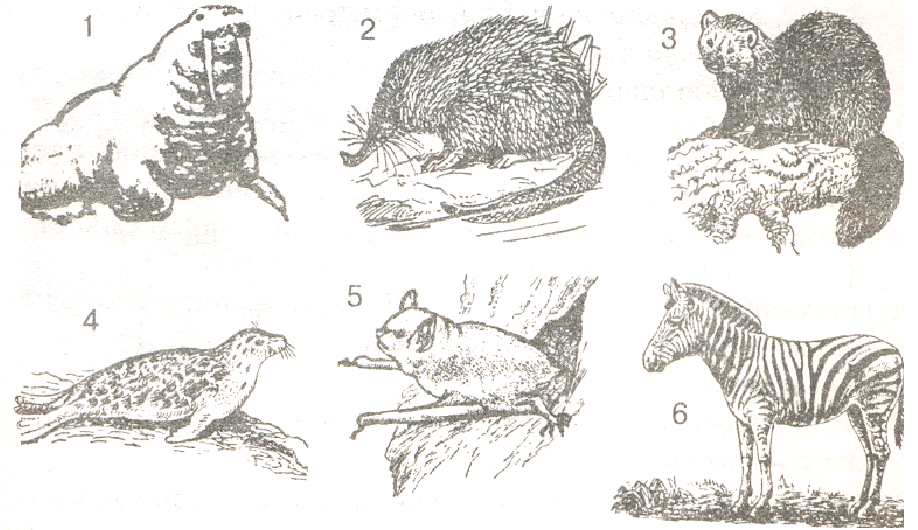 Итоговая контрольная работа по биологииза курс 8 классаВариант 21. У  большинства брюхоногих моллюсков  скелет:1) отсутствует2) наружный3) внутренний хрящевой или костный4) в течение всей жизни представлен хордой 2. Нервная система хордовых животных:1) представляет   собой   трубку,   расположенную   на спинной стороне тела2) представляет собой нервную цепочку, расположенную на брюшной стороне тела3) состоит из нервных стволов и нервных узлов4) состоит из нервных клеток, образующих нервную сеть3. Млекопитающих можно отличить от других позвоночных по наличию1) волосяного покрова и ушных раковин2) голой кожи, покрытой слизью3) рогового панциря или щитков4) сухой кожи с роговыми чешуями4. Предками древних амфибий были, скорее всего:1) акулы                                         2) осетровые3) лососевые                                 4) кистеперые 5. К типу кишечнополостных относятся:                                                             1) слизни;   2) пескожилы;    3 медузы);     4) дождевые черви. 6. Какие насекомые снижают численность вредителей растений1) вши, блохи, клопы, мухи2) наездники, лесные муравьи3) оводы, слепни, майские жуки, короеды4 )белянки, цветоеды7. Передвижение ланцетника происходит благодаря:1) ресничкам                    2) щупальцам3) жгутикам                     4) мускулатуре8. Сердце рыбы1) имеет вид трубки           2) трехкамерное3) двухкамерное                4) четырехкамерное9. Змеи отличаются от ящериц тем, что они:1) не имеют конечностей                  2) имеют два круга кровообращения3) заглатывают добычу целиком              4) имеют ядовитые железы10. Дыхательная система птицы состоит:1) трахея, бронхи, бронхиолы2) трахея, бронхи, легкие3) трахея, бронхи, гортань, бронхиолы4) трахея, бронхи, нижняя гортань, легкие с бронхиолами, воздушные мешки11. Плацента – это:1) орган выделительной системы                        2) слой кожи3) мышца                                                 4) место, где развивается детеныш12. Грудная клетка образована:1) ребрами                                                    2) ребрами и грудиной3) ребрами и грудными позвонками                  4) грудными позвонками, ребрами и грудиной13. Выберите верные утверждения. Номера верных высказываний поставьте в клеточки.Млечные железы – это видоизмененные потовые железы.Млекопитающие, в отличие от птиц, имеют способность к теплорегуляции.Челюсть птиц представлена клювом.Все саркожгутиконосцы являются паразитами.У плоских червей появляется кровеносная система.14. Установите соответствие. Ответ запишите в виде пар: цифра – букваРаспределите млекопитающих  по отрядам 1  – кенгуру, 2 - еж,   3– выхухоль,   4- кабан, 5– кашалот, 6 – касатка.А. НасекомоядныеБ.  СумчатыеВ.  КитообразныеГ.  ГрызуныД.  Парнокопытные 15. Установите соответствие между признаком животного и типом, для которого этот признак характеренПризнаки животныхА) тело состоит из двух слоев клетокБ) имеют лучевую симметрию телаВ) покровы и мышцы образуют кожно-мускульный мешокГ) через  тело  можно  провести одну плоскость симметрииД) между органами расположена паренхимаЕ) есть стрекательные клеткиТипы беспозвоночных животных   1) Кишечнополостные      2) Плоские черви16. Вставьте пропущенное словоВсе одноклеточные, обитающие в океане составляют ...Кишечнополостные – это ... животные.Тип «Кишечнополостные» делятся на классы: ..., ..., ..., ...Моллюски имеют ... симметрию.Тело моллюсков покрыто кожной складкой – ...Характерной особенностью большинства насекомых является способность к ...17.К каким классам  относятся изображенные на рис. животные типа: Хордовые Запишите  номер каждого животного, изображенного на рис. соответствующее ему название класса, к которому это животное  относится.  1        2              3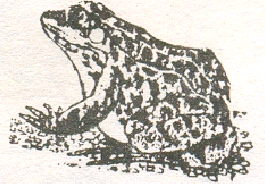 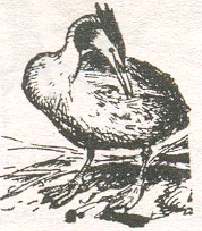 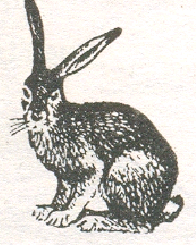          4                 5 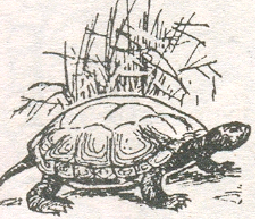 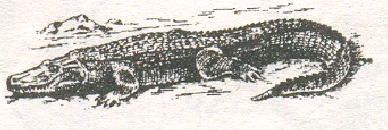 Ответы на задания контрольной работы:1 вариант13 - 12414 - 4152315 - 12212116 - 1.Первозвери и Настоящие звери        2.шейный, грудной, поясничный, крестцовый, хвостовой        3.очин и опахало        4.голова, туловище, конечности        5.мозговая коробка, позвоночник        6.три17.   А-2        Б-1,4        В-3        Г-5        Д-62- вариант13 -1314 -215,63415 -11222116 -1.планктон       2.двухслойные       3.Гидроидные, Сцифоидные, Коралловые полипы       4.двусторонняя       5.мантия       6.полет17  1-Земноводные       2-Птицы       3-Млекопитающие       4-Пресмыкающиеся       5-ПресмыкающиесяСистема оценивания:Количество баллов за  правильно выполненные заданияИтого:  39балловШкала перевода в пятибальную систему оценки: 0-15 баллов-"2"  (0-44%);16-23 балл - "3" (45-60%);   24 -31 баллов - "4" (61-80%); 32-39 баллов - "5" ( 81-100%)Рассмотрена на заседании ШМОПротокол № 1от 16.06.2022 г.Согласовано на педагогическом советеПротокол № 6от 16.06.2022 гУтверждена приказом  по МБОУ Бошинская СОШ № 025 от 16.06.2022  г.№п/пДатаДатаДатаДатаТема урокаКол-во часов№п/ппланфактфактфактТема урокаКол-во часовТема 1. Общие сведения о мире животных  -----  5 часовТема 1. Общие сведения о мире животных  -----  5 часовТема 1. Общие сведения о мире животных  -----  5 часовТема 1. Общие сведения о мире животных  -----  5 часовТема 1. Общие сведения о мире животных  -----  5 часовТема 1. Общие сведения о мире животных  -----  5 часовТема 1. Общие сведения о мире животных  -----  5 часов1Зоология — наука о животных12Животные и окружающая среда13Классификация животных и основные систематические группы.14Влияние человека на животных.15Краткая история развития зоологии.Экскурсия №1  «Разнообразие животных в природе»1Тема 2. Строение тела животных  ----- 2 часаТема 2. Строение тела животных  ----- 2 часаТема 2. Строение тела животных  ----- 2 часаТема 2. Строение тела животных  ----- 2 часаТема 2. Строение тела животных  ----- 2 часаТема 2. Строение тела животных  ----- 2 часаТема 2. Строение тела животных  ----- 2 часа6/1Клетка — основная единица живого организма17/2Ткани, органы и системы органов.1Тема 3. Подцарство Простейшие, или Одноклеточные  ------ 4 часаТема 3. Подцарство Простейшие, или Одноклеточные  ------ 4 часаТема 3. Подцарство Простейшие, или Одноклеточные  ------ 4 часаТема 3. Подцарство Простейшие, или Одноклеточные  ------ 4 часаТема 3. Подцарство Простейшие, или Одноклеточные  ------ 4 часаТема 3. Подцарство Простейшие, или Одноклеточные  ------ 4 часаТема 3. Подцарство Простейшие, или Одноклеточные  ------ 4 часа8/1Общая характеристика подцарства Простейшие. Тип Саркодовые и жгутиконосцы. Класс Саркодовые19/2Тип Саркодовые и жгутиконосцы. Класс Жгутиконосцы110/3Тип ИнфузорииЛабораторная работа № 1  «Строение и передвижение инфузории-туфельки»111/4Значение простейших.Обобщение и систематизация знаний по теме «Подцарство Простейшие, или Одноклеточные»1Тема 4. Подцарство Многоклеточные  -----  2  часаТема 4. Подцарство Многоклеточные  -----  2  часаТема 4. Подцарство Многоклеточные  -----  2  часаТема 4. Подцарство Многоклеточные  -----  2  часаТема 4. Подцарство Многоклеточные  -----  2  часаТема 4. Подцарство Многоклеточные  -----  2  часаТема 4. Подцарство Многоклеточные  -----  2  часа12/1Общая характеристика многоклеточных животных. Тип Кишечнополостные. Строение и жизнедеятельность113/2Разнообразие кишечнополостныхОбобщение и систематизация знаний по теме «Подцарство Многоклеточные, тип Кишечнополостные»1Тема 5. Типы Плоские черви, Круглые черви, Кольчатые черви  ----  6 часовТема 5. Типы Плоские черви, Круглые черви, Кольчатые черви  ----  6 часовТема 5. Типы Плоские черви, Круглые черви, Кольчатые черви  ----  6 часовТема 5. Типы Плоские черви, Круглые черви, Кольчатые черви  ----  6 часовТема 5. Типы Плоские черви, Круглые черви, Кольчатые черви  ----  6 часовТема 5. Типы Плоские черви, Круглые черви, Кольчатые черви  ----  6 часовТема 5. Типы Плоские черви, Круглые черви, Кольчатые черви  ----  6 часов14/1Тип Плоские черви. Общая характеристика115/2Разнообразие плоских червей: сосальщики и цепни. Класс Сосальщики.116/3Тип Круглые черви. Класс Нематоды. Общая характеристика.117/4Тип Кольчатые черви. Общая характеристика. Класс Многощетинковые черви.118/5Тип Кольчатые черви. Общая характеристика. Класс Малощетинковые червиЛабораторная работа № 2  «Внешнее строение дождевого червя, его передвижение, раздражимость»119/6Обобщение и систематизация знаний по теме «Плоские черви, Круглые черви, Кольчатые черви»1Тема 6. Тип Моллюски  ---- 4 часаТема 6. Тип Моллюски  ---- 4 часаТема 6. Тип Моллюски  ---- 4 часаТема 6. Тип Моллюски  ---- 4 часаТема 6. Тип Моллюски  ---- 4 часаТема 6. Тип Моллюски  ---- 4 часаТема 6. Тип Моллюски  ---- 4 часа20/1Общая характеристика моллюсков121/2Класс Брюхоногие моллюски122/3Класс Двустворчатые моллюски.Лабораторная работа № 3  «Внешнее строение раковин пресноводных и морских моллюсков»123/4Класс Головоногие моллюски.Обобщение и систематизация знаний по теме «Тип Моллюски».1Тема 7. Тип Членистоногие -----  7 часовТема 7. Тип Членистоногие -----  7 часовТема 7. Тип Членистоногие -----  7 часовТема 7. Тип Членистоногие -----  7 часовТема 7. Тип Членистоногие -----  7 часовТема 7. Тип Членистоногие -----  7 часовТема 7. Тип Членистоногие -----  7 часов24/1Общая характеристика типа Членистоногие. Класс Ракообразные125/2Класс Паукообразные126/3Класс НасекомыеЛабораторная работа № 4  «Внешнее строение насекомого»127/4Типы развития насекомых128/5Общественные насекомые — пчёлы и муравьи. Полезные насекомые. Охрана насекомых129/6Насекомые — вредители культурных растений и переносчики заболеваний человека130/7Обобщение и систематизация знаний по теме «Тип Членистоногие»Итоговый контроль1Тема 8. Тип Хордовые. Бесчерепные. Надкласс Рыбы ----- 6 часовТема 8. Тип Хордовые. Бесчерепные. Надкласс Рыбы ----- 6 часовТема 8. Тип Хордовые. Бесчерепные. Надкласс Рыбы ----- 6 часовТема 8. Тип Хордовые. Бесчерепные. Надкласс Рыбы ----- 6 часовТема 8. Тип Хордовые. Бесчерепные. Надкласс Рыбы ----- 6 часовТема 8. Тип Хордовые. Бесчерепные. Надкласс Рыбы ----- 6 часовТема 8. Тип Хордовые. Бесчерепные. Надкласс Рыбы ----- 6 часов31/1Общая характеристика хордовые. Примитивные формы. Бесчерепные132/2Надкласс Рыбы. Общая характеристика, внешнее строение рыбЛабораторная работа № 5   «Внешнее строение и особенности передвижения рыбы»133/3Внутреннее строение рыб134/4Особенности размножения рыб135/5Основные систематические группы рыб136/6Промысловые рыбы. Их использование и охранаОбобщение и систематизация знаний по теме «Тип Хордовые. Бесчерепные. Надкласс Рыбы»1Тема 9. Класс Земноводные, или Амфибии ----- 4 часаТема 9. Класс Земноводные, или Амфибии ----- 4 часаТема 9. Класс Земноводные, или Амфибии ----- 4 часаТема 9. Класс Земноводные, или Амфибии ----- 4 часаТема 9. Класс Земноводные, или Амфибии ----- 4 часаТема 9. Класс Земноводные, или Амфибии ----- 4 часаТема 9. Класс Земноводные, или Амфибии ----- 4 часа37/1Среда обитания и строение тела земноводных. Общая характеристика138/2Строение и деятельность внутренних органов земноводных139/3Годовой жизненный цикл и происхождение земноводных140/4Разнообразие и значение земноводныхОбобщение и систематизация знаний по теме «Класс Земноводные, или Амфибии»1Тема 10. Класс Пресмыкающиеся, или Рептилии ------ 4часаТема 10. Класс Пресмыкающиеся, или Рептилии ------ 4часаТема 10. Класс Пресмыкающиеся, или Рептилии ------ 4часаТема 10. Класс Пресмыкающиеся, или Рептилии ------ 4часаТема 10. Класс Пресмыкающиеся, или Рептилии ------ 4часаТема 10. Класс Пресмыкающиеся, или Рептилии ------ 4часаТема 10. Класс Пресмыкающиеся, или Рептилии ------ 4часа41/1Внешнее строение и скелет пресмыкающихся. Общая характеристика142/2Внутреннее строение и жизнедеятельность пресмыкающихся143/3Разнообразие пресмыкающихся144/4Значение пресмыкающихся, их происхождениеОбобщение и систематизация знаний по теме «Класс Пресмыкающиеся, или Рептилии»1Тема 11. Класс Птицы  ------  9 часовТема 11. Класс Птицы  ------  9 часовТема 11. Класс Птицы  ------  9 часовТема 11. Класс Птицы  ------  9 часовТема 11. Класс Птицы  ------  9 часовТема 11. Класс Птицы  ------  9 часовТема 11. Класс Птицы  ------  9 часов45/1Общая характеристика класса Птицы. Внешнее строение птиц 
Лабораторная работа № 6  «Внешнее строение птицы. Строение перьев»146/2Опорно-двигательная система птицЛабораторная работа № 7«Строение скелета птицы»147/3Внутреннее строение птиц148/4Размножение и развитие птиц149/5Годовой жизненный цикл и сезонные явления в жизни птиц150/6Разнообразие птиц151/7Значение и охрана птиц. Происхождение птиц152/8Экскурсия №2  «Птицы леса (парка)»153/9Обобщение и систематизация знаний по теме" Класс Птицы"1Тема 12. Класс Млекопитающие, или Звери ----- 10 часовТема 12. Класс Млекопитающие, или Звери ----- 10 часовТема 12. Класс Млекопитающие, или Звери ----- 10 часовТема 12. Класс Млекопитающие, или Звери ----- 10 часовТема 12. Класс Млекопитающие, или Звери ----- 10 часовТема 12. Класс Млекопитающие, или Звери ----- 10 часовТема 12. Класс Млекопитающие, или Звери ----- 10 часов54/1Общая характеристика класса. Внешнее строение млекопитающих155/2Внутреннее строение млекопитающихЛабораторная работа № 8  «Строение скелета млекопитающих»156/3Размножение и развитие млекопитающих. Годовой жизненный цикл157/4Происхождение и разнообразие млекопитающих158/5Высшие, или Плацентарные, звери: насекомоядные и рукокрылые, грызуны и зайцеобразные, хищные159/6Высшие, или Плацентарные, звери: ластоногие и китообразные, парнокопытные и непарнокопытные, хоботные160/7Высшие, или Плацентарные, звери: приматы161/8Экологические группы млекопитающихЭкскурсия №3  «Разнообразие млекопитающих (зоопарк, краеведческий музей)»162/9Значение млекопитающих для человека163/10Обобщение и систематизация знаний по теме «Класс Млекопитающие, или Звери»164Контрольная работа по биологии  за курс 8 класса1Тема 13. Развитие животного мира на Земле ------ 6 часовТема 13. Развитие животного мира на Земле ------ 6 часовТема 13. Развитие животного мира на Земле ------ 6 часовТема 13. Развитие животного мира на Земле ------ 6 часовТема 13. Развитие животного мира на Земле ------ 6 часовТема 13. Развитие животного мира на Земле ------ 6 часовТема 13. Развитие животного мира на Земле ------ 6 часов65/1Доказательства эволюции животного мира. Учение Ч. Дарвина166/2Доказательства эволюции животного мира. Учение Ч. Дарвина167/3Развитие животного мира на Земле168/4Современный мир живых организмов. Биосфера169/5Современный мир живых организмов. Биосфера170/6Экскурсия №4   «Жизнь природного сообщества весной»11.Ракообразные___________________2. Паукообразные_______________3. Насекомые_________________ПредставителиА) пастбищный клещБ) креветкаВ) кошачья блохаГ) тутовый шелкопрядПредставителиА) пастбищный клещБ) креветкаВ) кошачья блохаГ) тутовый шелкопрядПредставителиА) пастбищный клещБ) креветкаВ) кошачья блохаГ) тутовый шелкопрядЧасть 112345678910ААВАВВБ1Б2А3ВГВАЧасть 2Часть 2Часть 2111213А Г ЕВ Г ЕБ В ЕАБВГДАБВГДЕАБВГДАБВГДЕ123456789101112424433314414123456789101112211432431444Задания1-121314151617Баллы12б5б5б6б6б5б